Name of Deceased: Please specify the name you want to appear in the program. ________________________________________________________________________________________________________ 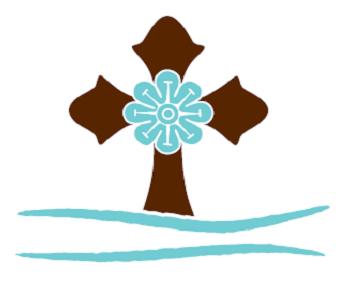 Address______________________________________________________________________________________________ Date of Birth: __________________________________ Age: ______________________________________________ Date of Death: ______________________________________________________________________________________ Name of Family Contact and Relationship to Deceased: ____________________________________ Contact phone number/s and email address: ________________________________________________________________________________________________________ Funeral Home and Funeral Director: ___________________________________________________________ Date of Mass: Please specify requested date (to be approved by Liturgy Coordinator) ________________________________________________________________________________ Number of Programs needed: ____________________________________________________________________ What will be present at time of service? Body ________ Ashes _________  Place and Date of Burial/Internment: __________________________________________________________ Additional needs for set-up _________________________________________________________________________________________________________ _________________________________________________________________________________________________________ LITURGY PLANNINGName of person(s) giving the REMARKS OF REMEMBRANCE (3-5 minutes long before Mass): _________________________________________________________________________________________________________ GATHERING/ENTRANCE SONG: __________________________________________________________________ PRESENTATION OF GIFTS/OFFERTORY SONG: ________________________________________________ COMMUNION SONG: ________________________________________________________________________________ RECESSIONAL SONG: _______________________________________________________________________________ ADDITIONAL REQUESTS/INSTRUCTIONS: ______________________________________________________ __________________________________________________________________________________